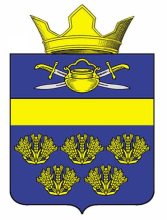 АДМИНИСТРАЦИЯ ВЕРХНЕКУРМОЯРСКОГО СЕЛЬСКОГО ПОСЕЛЕНИЯ КОТЕЛЬНИКОВСКОГО МУНИЦИПАЛЬНОГО РАЙОНА ВОЛГОГРАДСКОЙ ОБЛАСТИУТВЕРЖДЕН 
постановлением администрации 
Верхнекурмоярского сельского поселения Котельниковского муниципального 
района Волгоградской области 
от 02.05.2017г. № 21 ПОРЯДОК 
формирования, утверждения и ведения планов закупок товаров, работ, услуг для 
обеспечения муниципальных нужд Верхнекурмоярского сельского поселения Котельниковского муниципального района Волгоградской области 1. Настоящий Порядок определяет правила формирования, утверждения и ведения планов закупок товаров, работ, услуг для обеспечения муниципальных нужд Верхнекурмоярского сельского поселения Котельниковского муниципального района Волгоградской области (далее именуются – закупки) в соответствии с Федеральным законом от 05 апреля . N 44-ФЗ "О контрактной системе в сфере закупок товаров, работ, услуг для обеспечения государственных и муниципальных нужд" (далее именуется - Закон о контрактной системе) и постановлением Правительства Российской Федерации от 21 ноября . N 1043 "О требованиях к формированию, утверждению и ведению планов закупок товаров, работ, услуг для обеспечения нужд субъекта Российской Федерации и муниципальных нужд, а также требованиях к форме планов закупок товаров, работ, услуг" (далее именуется - постановление N 1043).2. Планы закупок утверждаются в течение 10 рабочих дней муниципальными заказчиками, действующими от имени Верхнекурмоярского сельского поселения Котельниковского муниципального района Волгоградской области - после доведения до соответствующего муниципального заказчика объема прав в денежном выражении на принятие и (или) исполнение обязательств в соответствии с бюджетным законодательством Российской Федерации;3. Планы закупок формируются заказчиками, указанными в пункте 2 настоящего Порядка, на очередной финансовый год и на плановый период по форме, установленной постановлением N 1043, с учетом следующих положений:а) заказчики, указанные в пункте 2 настоящего Порядка, - в сроки, установленные главными распорядителями средств бюджета Верхнекурмоярского сельского поселения Котельниковского муниципального района Волгоградской области (далее - главные распорядители), но не позднее 01 августа текущего года:формируют планы закупок исходя из целей осуществления закупок, определенных с учетом положений статьи 13 Закона о контрактной системе, и представляют их главным распорядителям для формирования на их основании в соответствии с бюджетным законодательством Российской Федерации обоснований бюджетных ассигнований на осуществление закупок;корректируют (при необходимости) по согласованию с главными распорядителями планы закупок в процессе составления проектов бюджетных смет и представления главными распорядителями при составлении для направления на рассмотрение Советом народных депутатов Верхнекурмоярского сельского поселения Котельниковского муниципального района Волгоградской области проекта бюджета Верхнекурмоярского сельского поселения Котельниковского муниципального района Волгоградской области на очередной финансовый год и на плановый период (далее именуется – бюджет района) обоснований бюджетных ассигнований на осуществление закупок в соответствии с бюджетным законодательством Российской Федерации;уточняют (при необходимости) сформированные планы закупок, после их уточнения и доведения до муниципального заказчика объема прав в денежном выражении на принятие и (или) исполнение обязательств в соответствии с бюджетным законодательством Российской Федерации утверждают сформированные планы закупок в сроки, установленные пунктом 2 настоящего Порядка, и уведомляют об этом главного распорядителя;4. План закупок на очередной финансовый год и на плановый период разрабатывается путем изменения параметров очередного года и первого года планового периода утвержденного плана закупок и добавления к ним параметров второго года планового периода.5. Планы закупок формируются на срок, на который составляется бюджет Верхнекурмоярского сельского поселения Котельниковского муниципального района Волгоградской области.6. В планы закупок заказчиков, указанных в пункте 2 настоящего Порядка, в соответствии с бюджетным законодательством Российской Федерации включается информация о закупках, осуществление которых планируется по истечении планового периода. В этом случае информация вносится в планы закупок на весь срок планируемых закупок.7. Заказчики, указанные в пункте 2 настоящего Порядка, ведут планы закупок в соответствии с положениями Закона о контрактной системе, требованиями, утвержденными постановлением N 1043, и настоящим Порядком. Основаниями для внесения изменений в утвержденные планы закупок в случаях необходимости являются:а) приведение планов закупок в соответствие с утвержденными изменениями целей осуществления закупок, определенных с учетом положений статьи 13 Закона о контрактной системе и установленных в соответствии со статьей 19 Закона о контрактной системе требований к закупаемым товарам, работам, услугам (в том числе предельной цены товаров, работ, услуг) и нормативных затрат на обеспечение функций администрации Верхнекурмоярского сельского поселения Котельниковского муниципального района Волгоградской области и подведомственных ей казенных учреждений;б) приведение планов закупок в соответствие с решением о внесении изменений в решение Совета народных депутатов Верхнекурмоярского сельского поселения Котельниковского муниципального района Волгоградской области о бюджете Верхнекурмоярского сельского поселения Котельниковского муниципального района Волгоградской области;в) реализация федеральных законов, решений, поручений, указаний Президента Российской Федерации, решений, поручений Правительства Российской Федерации, законов Волгоградской области, решений, поручений Администрации Волгоградской области, правовых актов Котельниковского муниципального района Волгоградской области, правовых актов Верхнекурмоярского сельского поселения, которые приняты после утверждения планов закупок и не приводят к изменению объема бюджетных ассигнований, утвержденных решением о бюджете Верхнекурмоярского сельского поселения  Котельниковского муниципального района Волгоградской области;г) реализация решения, принятого заказчиком по итогам обязательного общественного обсуждения закупки;д) использование в соответствии с законодательством Российской Федерации экономии, полученной при осуществлении закупок;е) выдача предписания органами контроля, определенными статьей 99 Закона о контрактной системе, в том числе об аннулировании процедуры определения поставщиков (подрядчиков, исполнителей).8. В план закупок включается информация о закупках, извещение об осуществлении которых планируется разместить либо приглашение принять участие в определении поставщика (подрядчика, исполнителя) которых планируется направить в установленных Законом о контрактной системе случаях в очередном финансовом году и (или) плановом периоде, а также информация о закупках у единственного поставщика (подрядчика, исполнителя), контракты с которым планируются к заключению в течение указанного периода.                                                ПОСТАНОВЛЕНИЕ                                                 ПОСТАНОВЛЕНИЕ                                                 ПОСТАНОВЛЕНИЕ от 2 мая 2017                                               №21 Об утверждении  Порядка формирования, утверждения и ведения планов закупок товаров,работ ,услуг для обеспечения  муниципальных нужд  Верхнекурмоярского сельского поселения  Котельниковского муниципального района Волгоградской области    В соответствии с частью 5 статьи 17 Федерального закона от 05 апреля . №44-ФЗ «О контрактной системе в сфере закупок товаров,работ, услуг для обеспечения государственных и муниципальных нужд» и постановлением Правительства Российской Федерации от 21 ноября . №1043 «О требованиях к формированию, утверждению и ведению планов закупок товаров, работ, услуг для обеспечения нужд субъекта Российской Федерации и муниципальных нужд, а также требованиях к форме планов закупок товаров, работ, услуг»,  Уставом Верхнекурмоярского сельского поселения Котельниковского муниципального района Волгоградской области, администрация  Верхнекурмоярского сельского поселения  Котельниковского муниципального района Волгоградской области постановляет:1.  Утвердить прилагаемый Порядок формирования, утверждения и ведения планов закупок товаров, работ, услуг для обеспечения муниципальных нужд Верхнекурмоярского сельского поселения Котельниковского муниципального района Волгоградской области (далее именуется – Порядок).2. Настоящее постановление вступает в силу со дня подписания и подлежит официальному обнародованию.Глава Верхнекукрмоярскогосельского поселения                                                  А.С.Мельниковот 2 мая 2017                                               №21 Об утверждении  Порядка формирования, утверждения и ведения планов закупок товаров,работ ,услуг для обеспечения  муниципальных нужд  Верхнекурмоярского сельского поселения  Котельниковского муниципального района Волгоградской области    В соответствии с частью 5 статьи 17 Федерального закона от 05 апреля . №44-ФЗ «О контрактной системе в сфере закупок товаров,работ, услуг для обеспечения государственных и муниципальных нужд» и постановлением Правительства Российской Федерации от 21 ноября . №1043 «О требованиях к формированию, утверждению и ведению планов закупок товаров, работ, услуг для обеспечения нужд субъекта Российской Федерации и муниципальных нужд, а также требованиях к форме планов закупок товаров, работ, услуг»,  Уставом Верхнекурмоярского сельского поселения Котельниковского муниципального района Волгоградской области, администрация  Верхнекурмоярского сельского поселения  Котельниковского муниципального района Волгоградской области постановляет:1.  Утвердить прилагаемый Порядок формирования, утверждения и ведения планов закупок товаров, работ, услуг для обеспечения муниципальных нужд Верхнекурмоярского сельского поселения Котельниковского муниципального района Волгоградской области (далее именуется – Порядок).2. Настоящее постановление вступает в силу со дня подписания и подлежит официальному обнародованию.Глава Верхнекукрмоярскогосельского поселения                                                  А.С.Мельников